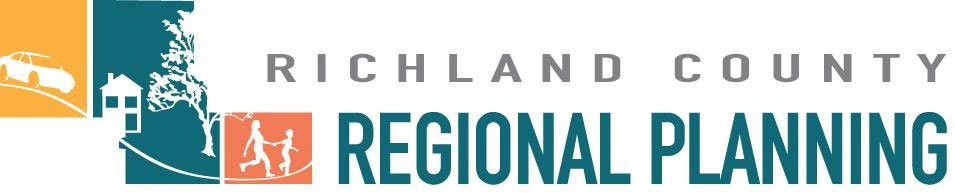 Richland County Regional Planning CommissionTECHNICAL ADVISORY COMMITTEE MEETING16 N Walnut St, Mansfield, OHFebruary 12, 2024 2:00 pmMinutesMeeting called to order by Jason Burgholder at 2:03 pmMotion to add Bob Jarvis as an official member of the Technical Advisory Committee was made by Adam Gove, Larry Weirich seconded, motion carried.Roll CallApproval of Minutes of the TAC Meeting on October 10th, 2023

Joe Gies made a motion to approve the minutes as presented, Adam Gove seconded the motion and it carried
ResolutionsResolution 24-07 Supporting ODOT CY24 Safety Performances MeasuresEvery year we set up targets with ODOT, 5 this yearJotika Shetty asked a question regarding the number of fatalities target. Scott assured us that it is just target number and we won’t be penalized if that number is higher or lower than the target.Adam asked if our targets are going up or down and it was confirmed they are going downResolution 24-08Adopting the Adjusted Urban Area BoundariesEvery year since 2020 we set up an adjustment to our urbanized area. This is important because our Federal-Aid Roadways is effected by thisSlideshow was shared with data regarding this and can be found in the google drive where meeting documents are stored here - TAC Google DriveScott O asked if we had looked at our map and if there were any changes to it – no.Resolution 24-09Adopting 2024 Public Participation PlanAs part of the LRTP, we must adopt a plan for public participation
Resolution 24-10Amending the FY2024 – FY2027 Transportation Improvement ProgramPurchase of transit vehicles, replacementsAdd more 5307 funds and some state awards to Transit operations                Joe Gies made a motion to approve the resolutions as presented, Larry                                       Weirich seconded the motion and it carried.For Information (Transportation Planning & Project Updates)Current Project Updates2025-2050 LRTP Updates (Public Involvement Process will start in April)Website is ready Talked with Consultant Invitations to public meetings have been sent out 2/21/24Update 2024 Public Participation Plan (PPP)We have asked for the projector in the meeting room be updated along with the TV’s for better resolution and public access. SR13 & Railroad at Grade CrossingBob Bianchi working with consultant on the scope of the workScott O said the format of the Ontario project was the base and was adapted for SR13 Bob Bianchi will send proposals out for reviewCorridor study at this point in time for different scenarios There are federal and state programs for railroad grade separation that could help with this in the futureFY 2025 2024-2027 TIP ProjectsRecently had project lock downAdam Hill-Warren shared a spreadsheet with a project breakdown for this time periodPlymouth Safe Routes to School pushed back to 2026 – Scott O was able to secure more fundsBike trail moved to 2026 Scott O Mentioned that one of the projects would have to be split into 2 separate projectsJean Taddie asked about the Bike Trail – Parks board was told there were no local matching funds and ODOT was covering the whole project. Is that accurate? Scott O to check but thinks the local match may be toll revenue creditTotal so far is $23,008,480.93Scott O said the only question they have so far regards funding – Scope of services and award letter sent out do not match so wanted to make sure we are all on the same pageRoundabout Before/After AnalysisCook Rd/Mansfield-Lucas Rd2023 only had 4 crashes, only half of the crashes seen in 2022 before the roundabout ODOT is gathering historical data for all volumes and delays between 2023 and prior to 2019 to see what the patterns arePavement Survey Project UpdateLocal Roads Pavement Conditions within the MunicipalitiesTraffic Sign ConditionsPavement Marking ConditionsLane Marking ConditionsSidewalk Conditions within the Municipalities

Projects to be Considered in UPWP for FY 2025 OWP (7/1/2024-6/30/2025)2025-2050 LRTP Update Project (Continues)Traffic Monitoring Program (list of fixed counting locations will be created)Monitoring program to be set up Scott mentioned a website that should house numbers for state and local roads to use as a starting pointA map will be sent to mark what each municipality wants to focus on Biennial Regional Safety Analysis & Report (2018-2022) Scott asked if this would be held in house or through a consultant - some will be in-house, some may be handled by a consultant RCRPC Freight Study and PlanScott suggested that Erie county just completed theirs and could be used as a resourceRegional Active Transportation (Bike/Ped) PlanAt some point, a choice will need to be made between the freight study and the Active Transportation projectsProjects Received via Call for Project StudyPrepare the Document for Procurement of Consultant Services & the Cost of the Transportation Professional Service is Equal or Less Than $50,000Will be submitted as resolution at future meeting once completedAdam Gove asked if there are certain tasks we will be looking for – we are just looking for types of things we want to do and ballpark figures to submit. This is picking a consultant and helping to jumpstart the projects Jean Taddie asked if Transit is in the scope of the Regional Active Transportation Plan – yes and is part of the long range plan
Other Transportation Issues from the floor and comments
Lawrence Hall called to let us know that All Aboard Ohio is having an event in Crestline on 2/22 to discuss Amtrak expansion in Ohio. Jotika Shetty mentioned she reached out to them about speaking at the Full Commission meeting and if they can find a speaker, they may be attending. 
Adjournment (Next TAC Meeting, May 13th Monday @ 2 pm)
Joe Gies made a motion to adjourn, Larry Weirich seconded and the motion Carried.This meeting is open to the public and citizen input is encouraged. Any person wishing to speak on any scheduled item may do so upon recognition of the Chairperson. In accordance with the Americans with Disabilities Act, any person requiring special accommodations to participate in this meeting should contact the RCRPC/MPO 48 hours prior to the meeting by calling (419) 774-5684, or email to rcrpc@rcrpc.org. The MPO’s planning process is conducted in accordance with Title VI of the Civil Rights Act of 1964 and Related Statutes. Any person desiring to have an item placed on the agenda shall make a request in writing with a description and summary of the item, to the RCRPC/MPO Transportation Technical Director or MPO Chairman 14 days prior to the date of the next scheduled meeting of the MPO.19 N main Street • Mansfield, Ohio 44902-1777• Phone: (419) 774-5684 • Fax: (419) 774-5685Technical Advisory CommitteePresentChair * / Vice ChairPresentAdam GoveXBob Bianchi *Bob BianchiJason BurgholderXJason BurgholderXTAC - AttendeeJason LarsonJean TaddieXJeff KennedyXAdam Hill-WarrenXJennifer GrayBetsy ChapmanXBob JarvisXJason WernerXJoe GiesXJotika ShettyXLarry WeirichXPong WuXScott OckunzziXRandy HutchinsonPatrick Schwan